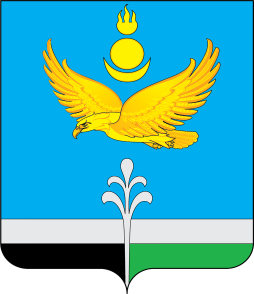 Муниципальное образование «Нукутский район»ДУМА МУНИЦИПАЛЬНОГО ОБРАЗОВАНИЯ «НУКУТСКИЙ  РАЙОН»					Седьмой  созыв РЕШЕНИЕ02 апреля 2024                                         № 23                                                  п.НовонукутскийОтчёт сферы культурыНукутского района за 2023 годЗаслушав и обсудив информацию  директора МКУ «Центр развития культуры Нукутского района» Л.С.Даганеева «Отчёт сферы культуры Нукутского района за 2023 год», руководствуясь ст. 25 Устава муниципального образования «Нукутский район», ДумаРЕШИЛА:1. Информацию директора МКУ «Центр развития культуры Нукутского района» Л.С.Даганеева «Отчёт сферы культуры Нукутского района за 2023 год» принять к сведению (прилагается).2. Опубликовать настоящее решение с приложением в печатном издании «Официальный курьер» и разместить на официальном сайте муниципального образования «Нукутский район».Председатель Думы муниципальногообразования «Нукутский район»  						     К.М.БаторовПриложениек решению ДумыМО «Нукутский район»от 02.04.2024 г. № 23О состоянии сферы культуры муниципального образования «Нукутский район» за 2023 годВ 2023 году  МКУ «Центр развития культуры Нукутского района» обеспечивал в пределах своих полномочий государственную политику в сфере культуры с учётом культурных, национальных запросов и интересов народов, проживающих на территории Нукутского района, потребностей различных социально-возрастных групп населения.       Сеть учреждений культуры не изменилась и составляет 13 единиц (юридических лиц), в том числе 9 культурно-досуговых учреждений, в структуре которых 27 - клубного типа, 18 – библиотечного типа, 1 Межпоселенческий Дом культуры, 1 Межпоселенческая центральная библиотека, 1 краеведческий музей, 1 Детская школа искусств.Консолидированный бюджет культуры в 2023 году составил 114609,6 тыс.руб.  (исполнение 98,5%). Доля расходов на культуру в консолидированном бюджете муниципального образования составила 7,2%. В структуре бюджета доля средств на оплату труда составляет 82,6%; на коммунальные услуги - 4,9 %; на комплектование книжных фондов - 0,14%, приобретение оборудования и оргтехники, на проведение мероприятий - 0,60%, на текущий ремонт Новоленинского дома культуры - 0,3%, что составило 20,0 тыс.руб. Помимо этого из областного бюджета было выделено на обеспечение развития и укрепления материально-технической базы в населенных пунктах с числом жителей до 50 тысяч человек 978,6 тыс.рублей, что составило в общей сумме 998,6 тыс. руб.Также в рамках данной субсидии из областного бюджета на обеспечение развития и укрепления материально-технической базы в населенных пунктах с числом жителей до 50 тысяч человек было выделено 4196,2 тыс. рублей (федеральный бюджет - 1 496,2 тыс. рублей, областной бюджет - 2 657,9 тыс. рублей, местный бюджет - 42,0 тыс. рублей) на проведение текущего ремонта зданий Нукутской сельской библиотеки и Ворот-Онгойского сельского клуба.  Ежегодно книжный фонд Межпоселенческой центральной библиотеки пополняется за счет субсидии на реализацию мероприятия по модернизации библиотек в части комплектования книжных фондов библиотек муниципальных образований. В 2023 году было выделено 143,7 тыс. рублей, из них:- 77,8 тыс. рублей из федерального бюджета;- 25,9 тыс. рублей из областного бюджета;- 40,0 тыс. рублей из средств местного бюджета. Было приобретено 394 экземпляров книг, которые распределены между сельскими библиотеками района.В рамках субсидии на развитие домов культуры Иркутской области (в конкурсном отборе среди 20 заявок получили поддержку 8 культурно-досуговых учреждения) в 2023 году было выделено для МБУК «Межпоселенческий Дом культуры Нукутского района» 1994,7 тыс. рублей, в том числе 1875,0  тыс. рублей из областного бюджета и 119,7 тыс. руб. из средств местного бюджета на приобретение музыкального оборудования, оргтехники, сценической обуви  и костюмов.Объём средств от приносящей  доход деятельности на 01.01.2024 года составляет 1750,8 тыс. руб. (большая доля средств от доход приносящих деятельности падает на бюджет МБУК МДК и составляет 1199314,7 руб.). Данные средства были направлены:- на обслуживание автобуса – 251732,00 руб.,- на ремонт прожекторов, звукового и светового оборудования – 12875,00 руб., - на коммунальные услуги (вывоз мусора) – 516,00 руб., - на приобретение электронных программ 1С: Бухгалтерия и Сервис культура – 77072,00 руб., - на проведение мероприятий - 94762,20 руб., - оплата обучения сотрудников -  46883,70 руб., - предрейсовые осмотры – 10647,00 руб., - кино – расходы - 473797,70 руб., - выплата призовых участникам конкурсов – 7000,00 руб., - почтовые расходы - 785,20 руб., - питание участников районных конкурсов – 11706,00 руб., - приобретение оборудования (огнетушитель в автобус) - 137600 руб., - приобретение тканей для пошива костюмов - 53374,17 руб., - приобретение канцелярских товаров и на хозяйственные расходы - 155238,20 руб.Что составило  1,5% от консолидированного бюджета сферы культуры.Валовый сбор от деятельности по организации кино-видеосеансов и других мероприятий с использованием кино составил 583990,00 рублей, их них приходится на российские фильмы - 398490,00 рублей (остальные фильмы – 185500,00 руб.). Количество кино-видеосеансов составило 390 единиц, из них российских фильмов -197 единиц (зарубежных фильмов – 193 единиц).Количество кинозрителей составило 4063 человека, из них детей до 14 лет - 1549 человек (взрослые, пожилые люди – 2514 человек).Держателей Пушкинской карты – 374 человека из 761 ученика соответствующего возраста от 14 до 22 лет.  Доход по Пушкинской карте за 2023 год составил  18000,00 рублей. Было проведено всего 7 мероприятий: Конкурс «Богатырь и красавица», Районный творческий фестиваль-конкурс «Солдатская лира», Танцевально-конкурсная программа «На стиле», Программа «Где логика?», Мастер-класс «Игра в кости», Творческий концерт «Люблю тебя, Нукутская земля!», Концерт «В ритме Нового года». Пушкинская карта — это карта с определенным лимитом, который можно тратить на покупку билетов в театры, музеи, кинотеатры, на выставки (просветительские мероприятия). Получить карту могут жители России в возрасте от 14 до 22 лет. Номинал карты – 5000,00 рублей. Из этой суммы можно потратить на билеты в кино до 2000,00 рублей.Доходы, полученные от участия в конкурсах  и спонсорская помощь, составили 400,5 тыс. рублей. По проекту «Народные инициативы» на укрепление материально-технической базы и развитие учреждений культуры района было направлено 3434,1 тыс. рублей. Основная доля средств была направлена на оплату проектно-сметной документации капитального ремонта МБУ ДО «Новонукутская ДШИ» - 1800,0 тыс. руб. Также средства были направлены на укрепление материально технической базы  учреждений культуры:- приобретение музыкального и светового оборудования в МКУ КДЦ МО «Закулей» на 404,05 тыс. руб., - приобретение музыкального и светового оборудования  в МБУ ДО «Новонукутская ДШИ» на 305,00 тыс. руб., оргтехника, спортинвентарь, конвекторы на 50,00 тыс.руб.,- сценические костюмы в МКУ КДЦ МО «Шаратское» на 100,00 тыс. руб.,- оргтехника, спортинвентарь, конвекторы в МКУ КДЦ МО «Новоленино» на 160,00 тыс. руб,.- оргтехника, спортинвентарь, конвекторы в МКУ КДЦ МО «Хадахан» на 6,0 тыс. руб.Проведены текущие ремонты в МКУ КДЦ МО «Целинный» на 434,05 тыс. руб., в МКУ КДЦ МО «Первомайское» на 95,00 тыс. руб., в МКУ КДЦ МО «Хадахан» на 80,00 тыс. руб.В 2023 году внесены изменения в План мероприятий, направленных на повышение эффективности в сфере культуры и  согласно уточнённого прогноза среднемесячной заработной платы работников учреждений культуры муниципальных образований Иркутской области среднемесячная заработная плата работников по учреждениям культуры достигнута и составляет  49482,8 руб. (исполнение 100%), по педагогическим работникам ДШИ – 53731,50 (исполнение 100%).Всего в учреждениях культуры работает 179 человек, из них специалистов - 91 человек, в том числе клубных творческих работников 56 чел., библиотечных работников – 25 чел., специалистов  ДШИ - 6 чел, специалистов краеведческого музея - 1 чел.  В клубных учреждениях  39,3% - специалисты с высшим образованием, 41,1% со средним специальным образованием. В библиотеках работают 48% - специалисты с высшим образованием, со средним специальным - 36%. Преподавателей ДШИ с высшим профессиональным образованием - 16,6%, со средним профессиональным - 83,4%. Среди музейных работников  с высшим образованием 100%. Обучаются в вузах культуры и искусств РФ 5 человек, в том числе по целевому обучению - 5 человек, в учреждениях среднего профессионального образования в сфере культуры и искусства 6 человек,  в том числе в Иркутском областном колледже культуры - 6 человек.  Профессиональную подготовку на курсах повышения квалификации,  участие в семинарах, мастер-классах  прошли 15 человек. Число культурно-массовых мероприятий в учреждениях культурно – досугового типа, проведенных в отчетный период, составило 2494 (+200), из них для детей - 1349 (+212), в том числе для молодёжи - 780 (+22). Число культурно досуговых формирований - 138 (+1), детских - 85 (+1) и для молодежи – 20 (-1). Число участников клубных формирований - 1657 (+ 28). Количество детей в клубных формированиях - 985, а также молодежи - 227 (23) человека. В 2023 году число посещений культурно-массовых мероприятий выросло и составило 95715, из них детских - 44041 и молодежи - 31767. В основных показателях библиотек района наблюдается понижение. Охват населения библиотечным обслуживанием составляет 46% (- 5,5%). Число пользователей библиотек  составляет 7179 человек (- 826), книговыдача - 144321 экз., число посещений - 73280 человек (- 1920). Библиотечный фонд на конец отчётного года  составляет 162969 экз. (- 5407 экз.).  Поступило в 2023 году 1274 экземпляра книг. В 2023 году учреждения культуры района активно работали по организации и проведению мероприятий у себя в учреждениях, участию в районных мероприятиях, мероприятиях областного, всероссийского и международного уровня. 	В районе 7 коллективов имеют почётное звание «народный». Это фольклорные коллективы: бурятские «Унгинские напевы»,  «Адууша», «Жаргал», татарский «ТуганАвылым», хор ветеранов «Надежда», вокальный ансамбль «Рябинушка», хореографический коллектив «Байгал». Коллективы работают над постановкой старинных обрядов, включают в репертуар образцы местного песенного, устного и танцевального народного творчества. Своё мастерство участники коллективов демонстрируют не только перед своим зрителем, но и успешно выступают на других сценических площадках. Во многих мероприятиях коллективы стали победителями и дипломантами разных степеней.МКУК «Новонукутский краеведческий музей»  продолжил работу по формированию музейных фондов. В 2023 год количество предметов основного фонд, и научно-вспомогательного фонда не изменилось и составляет: ОФ- 1609 ед., НВФ- 3290 ед. На приобретение экспонатов финансовые средства не выделяются, поэтому пополнение  фондов происходит за счёт дарителей и поисковой работы сотрудников музея.Продолжилась  работа по включению предметов основного фонда музея в музейный фонд РФ в Федеральной Государственной информационной  системе  «Государственный каталог Музейного фонда Российской Федерации».Дополнительным образованием в сфере культуры охвачено 10% детей от общего числа детей от 5 до 18 лет. На 01.01.2024 года контингент учащихся Новонукутской Детской школы искусств составляет 121 (- 7) человек (на начало учебного года - 128).  На музыкальном отделении обучаются 43 учащихся, на художественном отделении - 78. В 2023 году приняли в 1 класс 33 человека. Свидетельства об окончании Новонукутской Детской школы искусств получили 22 выпускника. В течение года учащиеся принимали участие в выставках, конкурсах, концертах.Основные направления культурной политики и задачи на 2024 год -  Осуществлять деятельность единой культурной политики в целях сохранения и развития единого культурного пространства на территории Нукутского района;- Укрепление материально-технической базы муниципальных учреждений культуры и          участие муниципальных учреждений культуры сельских поселений в реализации Проекта «Местный дом культуры» по текущему ремонту зданий;-  Продолжить работу по улучшению качественного состава и повышению квалификации работников муниципальных учреждений культуры;- Совершенствовать работу по расширению перечня и повышению качества услуг в учреждениях культуры.Директор МКУ «Центр развития культуры                                                      Л.С.ДаганеевНукутского района»